Załącznik nr  4.3Zadanie 3. Akcesoria laboratoryjne, materiały zużywalne do hodowli komórkowych……………………………………………………Podpis Wykonawcy Załącznik nr  4.23Zadanie 23. Akcesoria laboratoryjne……………………………………………………Podpis Wykonawcy Załącznik nr 1(pieczęć/nazwa Wykonawcy)                                                     data ..................................FORMULARZ OFERTYW odpowiedzi na ogłoszenie o postępowaniu o udzielenia zamówienia na „Dostawa produktów do wykonywania badań” (36/Z/22) w ramach projektu komercyjnego badania klinicznego – rozwój innowacyjnych rozwiązań terapeutycznych z wykorzystaniem technologii RNA oferujemy wykonanie przedmiotu zamówienia w zakresie objętym Specyfikacją Istotnych Warunków Zamówienia za cenę:Zadanie nr 1cena brutto ………….…….. złotych, stawka VAT ……Słownie cena brutto:………………………………………………………....Zadanie nr 2cena brutto ………….…….. złotych, stawka VAT ……Słownie cena brutto:………………………………………………………....Zadanie nr 3cena brutto ………….…….. złotych, stawka VAT ……Słownie cena brutto:………………………………………………………....Zadanie nr 4cena brutto ………….…….. złotych, stawka VAT ……Słownie cena brutto:………………………………………………………....Zadanie nr 5cena brutto ………….…….. złotych, stawka VAT ……Słownie cena brutto:………………………………………………………....Zadanie nr 6cena brutto ………….…….. złotych, stawka VAT ……Słownie cena brutto:………………………………………………………....Zadanie nr 7cena brutto ………….…….. złotych, stawka VAT ……Słownie cena brutto:………………………………………………………....Zadanie nr 8cena brutto ………….…….. złotych, stawka VAT ……Słownie cena brutto:………………………………………………………....Zadanie nr 9cena brutto ………….…….. złotych, stawka VAT ……Słownie cena brutto:………………………………………………………....Zadanie nr 10cena brutto ………….…….. złotych, stawka VAT ……Słownie cena brutto:………………………………………………………....Zadanie nr 11cena brutto ………….…….. złotych, stawka VAT ……Słownie cena brutto:………………………………………………………....Zadanie nr 12cena brutto ………….…….. złotych, stawka VAT ……Słownie cena brutto:………………………………………………………....Zadanie nr 13cena brutto ………….…….. złotych, stawka VAT ……Słownie cena brutto:………………………………………………………....Zadanie nr 14cena brutto ………….…….. złotych, stawka VAT ……Słownie cena brutto:………………………………………………………....Zadanie nr 15cena brutto ………….…….. złotych, stawka VAT ……Słownie cena brutto:………………………………………………………....Zadanie nr 16cena brutto ………….…….. złotych, stawka VAT ……Słownie cena brutto:………………………………………………………....Zadanie nr 17cena brutto ………….…….. złotych, stawka VAT ……Słownie cena brutto:………………………………………………………....Zadanie nr 18cena brutto ………….…….. złotych, stawka VAT ……Słownie cena brutto:………………………………………………………....Zadanie nr 19cena brutto ………….…….. złotych, stawka VAT ……Słownie cena brutto:………………………………………………………....Zadanie nr 20cena brutto ………….…….. złotych, stawka VAT ……Słownie cena brutto:………………………………………………………....Zadanie nr 21cena brutto ………….…….. złotych, stawka VAT ……Słownie cena brutto:………………………………………………………....Zadanie nr 22cena brutto ………….…….. złotych, stawka VAT ……Słownie cena brutto:………………………………………………………....Zadanie nr 23cena brutto ………….…….. złotych, stawka VAT ……Słownie cena brutto:………………………………………………………....Termin płatności – do 45 dni licząc od dnia otrzymania faktury przez Zamawiającego. Oświadczamy, że spełniamy wszystkie wymagania zawarte w Specyfikacji Istotnych Warunków Zamówienia i przyjmujemy je bez zastrzeżeń oraz, że otrzymaliśmy wszystkie konieczne informacje potrzebne do przygotowania oferty. Oświadczamy, że wszystkie złożone przez nas dokumenty są zgodne 
z aktualnym stanem prawnym i faktycznym.Oświadczamy, że uważamy się za związanych niniejszą ofertą na czas wskazany w specyfikacji istotnych warunków zamówienia.Oświadczamy, że zawarty w specyfikacji istotnych warunków zamówienia projekt umowy został przez nas zaakceptowany i w przypadku wyboru naszej oferty – deklarujemy gotowość podpisania umowy na warunkach określonych 
w projekcie umowy stanowiących załącznik nr 3 do SIWZ  w miejscu i terminie wyznaczonym przez Zamawiającego.Oświadczam, że dysponuję dokumentami dopuszczającymi oferowany przedmiot zamówienia do obrotu na terenie kraju (jeżeli dotyczy) i zobowiązuję się do ich dostarczenia na każde wezwanie Zamawiającego, w terminie przez niego wskazanym.Podwykonawcom zlecę nw. zadania:………………………………………..………………………………………..Oświadczam, że ponoszę pełną odpowiedzialność za działania podwykonawców.Oświadczam, że zaoferowany przedmiot zamówienia posiada min. 12 miesięczny termin ważności licząc od daty dostarczenia do siedziby Zamawiającego. Nasz adres e-mail do odbierania korespondencji: ...................................Termin realizacji zamówienia: Zadanie nr 1: 12 miesięcy od daty zawarcia umowy Zadanie nr 2: 12 miesięcy od daty zawarcia umowy Zadanie nr 3: 12 miesięcy od daty zawarcia umowy Zadanie nr 4: 12 miesięcy od daty zawarcia umowy Zadanie nr 5: 12 miesięcy od daty zawarcia umowy Zadanie nr 6: 12 miesięcy od daty zawarcia umowy Zadanie nr 7: 12 miesięcy od daty zawarcia umowy Zadanie nr 8: 12 miesięcy od daty zawarcia umowy Zadanie nr 9: 12 miesięcy od daty zawarcia umowy Zadanie nr 10: 12 miesięcy od daty zawarcia umowy Zadanie nr 11: 12 miesięcy od daty zawarcia umowy Zadanie nr 12: 12 miesięcy od daty zawarcia umowy Zadanie nr 13: 12 miesięcy od daty zawarcia umowy Zadanie nr 14: 12 miesięcy od daty zawarcia umowy Zadanie nr 15: 12 miesięcy od daty zawarcia umowy Zadanie nr 16: 12 miesięcy od daty zawarcia umowy Zadanie nr 17: 12 miesięcy od daty zawarcia umowy Zadanie nr 18: 12 miesięcy od daty zawarcia umowy Zadanie nr 19: 12 miesięcy od daty zawarcia umowy Zadanie nr 20: 12 miesięcy od daty zawarcia umowy Zadanie nr 21: 12 miesięcy od daty zawarcia umowy Zadanie nr 22: 12 miesięcy od daty zawarcia umowyZadanie nr 23: 12 miesięcy od daty zawarcia umowy Załącznikami do niniejszej oferty są:........................................................................................................................................................................................................             ......................................................(podpis upełnomocnionego przedstawiciela)Appendix  4.3Task 3. Laboratory accessories, cell culture consumablesAppendix 4.23Task 23 Laboratory accessories …………………………………….ContractorAppendix 1(stamp of Contractor) 					date ..................................TENDER FORMIn response to the contract award notice for the "Supply of products for tests" (36/Z/22) as part of a commercial clinical trial project - development of innovative therapeutic solutions using RNA technology, we offer the subject of the contract to the extent covered by the Terms of Reference for the price:Task no. 1gross price………….…….. PLN, VAT rate……In words, gross price:………………………………………………………....Task no. 2gross price………….…….. PLN, VAT rate……In words, gross price:……………………………………………………….…Task no. 3gross price………….…….. PLN, VAT rate……In words, gross price:……………………………………………………….…Task no. 4gross price………….…….. PLN, VAT rate……In words, gross price:……………………………………………………….…Task no. 5gross price………….…….. PLN, VAT rate……In words, gross price:……………………………………………………….…Task no. 6gross price………….…….. PLN, VAT rate……In words, gross price:……………………………………………………….…Task no. 7gross price………….…….. PLN, VAT rate……In words, gross price:……………………………………………………….…Task no. 8gross price………….…….. PLN, VAT rate……In words, gross price:……………………………………………………….…Task no. 9gross price………….…….. PLN, VAT rate……In words, gross price:……………………………………………………….…Task no. 10gross price………….…….. PLN, VAT rate……In words, gross price:……………………………………………………….…Task no. 11gross price………….…….. PLN, VAT rate……In words, gross price:……………………………………………………….…Task no. 12gross price………….…….. PLN, VAT rate……In words, gross price:……………………………………………………….…Task no. 13gross price………….…….. PLN, VAT rate……In words, gross price:……………………………………………………….…Task no. 14gross price………….…….. PLN, VAT rate……In words, gross price:……………………………………………………….…Task no. 15gross price………….…….. PLN, VAT rate……In words, gross price:………………………………………………………....Task no. 16gross price………….…….. PLN, VAT rate……In words, gross price:……………………………………………………….…Task no. 17gross price………….…….. PLN, VAT rate……In words, gross price:……………………………………………………….…Task no. 18gross price………….…….. PLN, VAT rate……In words, gross price:……………………………………………………….…Task no. 19gross price………….…….. PLN, VAT rate……In words, gross price:……………………………………………………….…Task no. 20gross price………….…….. PLN, VAT rate……In words, gross price:……………………………………………………….…Task no. 21gross price………….…….. PLN, VAT rate……In words, gross price:……………………………………………………….…Task no. 22gross price………….…….. PLN, VAT rate……In words, gross price:………………………………………………………....Task No. 23gross price ..................... PLN, VAT rate ......In words, gross price:...................................................................Payment term - up to 45 days from the date of invoice receipt by the Purchaser. We hereby that we meet all the requirements contained in the Terms of Reference and accept them without reservation and that we have received all necessary information needed to prepare the tender. We hereby declare that all documents submitted by us are compliant with the current legal and factual state. We hereby declare that we consider ourselves bound by this tender for the time period indicated in the terms of reference. We declare that the draft contract contained in the specification of essential terms of the contract has been accepted by us and in the event of choosing our offer - we declare the readiness to sign the contract on the terms specifiedin the draft contract, constituting Appendix No. 3 to the TERMS AND CONDITIONS OF THE CONTRACT, at the place and time specified by the contracting authority.I declare that I have the documents allowing the offered subject of the contract to be marketed in the territory of the country (if applicable) and I undertake to deliver them at each request of the Ordering Party, on the date indicated by him.I will subcontract the following tasks to subcontractors:..............................................................................................I declare that I bear full responsibility for the actions of subcontractors. 8.	I declare that the offered subject of the contract has min. 12 months expiration date counting from the date of delivery to the headquarters of the Purchaser. 9.	Our email address for receiving correspondence: ...................................10.	Order completion date: Task 1: 12 months from the date of the agreement			Task 2: 12 months from the date of the agreement		Task 3: 12 months from the date of the agreement Task 4: 12 months from the date of the agreementTask 5: 12 months from the date of the agreement	Task 6: 12 months from the date of the agreement	Task 7: 12 months from the date of the agreement	 Task 8: 12 months from the date of the agreementTask 9: 12 months from the date of the agreementTask 10: 12 months from the date of the agreementTask 11: 12 months from the date of the agreementTask 12: 12 months from the date of the agreementTask 13: 12 months from the date of the agreementTask 14: 12 months from the date of the agreementTask 15: 12 months from the date of the agreementTask 16: 12 months from the date of the agreementTask 17: 12 months from the date of the agreementTask 18: 12 months from the date of the agreementTask 19: 12 months from the date of the agreementTask 20: 12 months from the date of the agreementTask 21: 12 months from the date of the agreementTask 22: 12 months from the date of the agreementTask 23: 12 months from the date of the agreementThe attachments to this bid are:........................................................................................................................................................................................................             ......................................................(signature of authorized representative)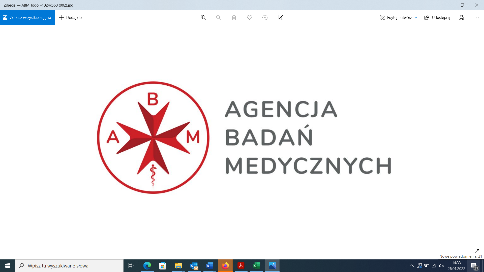 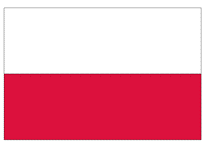 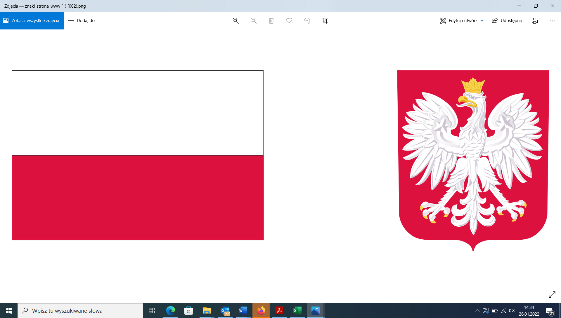 Lp.NazwaIlośćszt./opak.Cena jednostkowa  netto PLN(za 1 szt./opak.)Wartość netto(ilość szt. opak.  x cena jedn. szt./opak.)Stawka VATWartość bruttoOkreślenie oferowanego przedmiotu zamówienia (min. Nazwa Producenta i nr katalogowy)1Szkiełka nakrywkowe do hemocytometru, 20x26 mm, grubość 0.4mm, 1 op. = 10 szt.32Manualny licznik komórek/kolonii, 4 cyfrowy, z przyciskiem zerującym, 1 szt.33Szalki przeznaczone do hodowli komórkowych o średnicy 35mm, sterylne, adhezyjne, 1 op. = 10 szt.504Sterylne płytki 24-dołkowe z pokrywką, płaskodenne. Naczynie przeznaczone do hodowli komórkowych, wykonane z klarownego polistyrenu, pakowane pojedynczo3005Sterylne płytki 48-dołkowe z pokrywką, płaskodenne. Naczynie przeznaczone do hodowli komórkowych,  wykonane z klarownego polistyrenu,  pakowane pojedynczo1506Sterylne płytki 96-dołkowe z pokrywką, płaskodenne. Naczynie przeznaczone do hodowli komórkowych, wykonane z klarownego polistyrenu, pakowane pojedynczo3007Butelki do hodowli komórkowych, T25 sterylne, wykonane z polistyrenu, nakrętka z filtrem/wentylowana, powierzchnia hodowli 25 cm2, adhezyjne, z ukośną szyjką, 1 op. = 10 szt.308Butelki do hodowli komórkowych, T75 sterylne, wykonane z polistyrenu, nakrętka z filtrem/wentylowana, powierzchnia hodowli 75 cm2, adhezyjne, z ukośną szyjką, 1 op. = 5 szt.309Samostojące przezroczyste krioprobówki o objetosci 1,5 ml z gwintem zewnętrznym i kolorowa nakretka; wykonane z wysokiej jakości medycznego polipropylenu; z białym polem opisowym i skalą. Zakrętka bez uszczelki. Sterylne, wolne od DNaz, RNaz, endotoksyn i obcego DNA. Odporne na temperatury w zakresie od -196°C do 121°C. Nadające się do przechowywana w fazie gazowej ciekłego azotu. (1op=25 szt)20Razem:Razem:Razem:Razem:Razem:Razem:Lp.NazwaIlośćszt./opak.Cena jednostkowa  netto PLN(za 1 szt./opak.)Wartość netto(ilość szt. opak.  x cena jedn. szt./opak.)Stawka VATWartość bruttoOkreślenie oferowanego przedmiotu zamówienia (min. Nazwa Producenta i nr katalogowy)1Szkiełka nakrywkowe do hemocytometru, 20x26 mm, grubość 0.4mm, 1 op. = 10 szt.32Manualny licznik komórek/kolonii, 4 cyfrowy, z przyciskiem zerującym, 1 szt.3Razem:Razem:Razem:Razem:Razem:Razem:No.Name.Pieces/setUnit price PLN(per 1 set)The net value(numer of set x price of one set)VAT rateGross valueSpecification of the offered subject of the contract (i.a. Manufacturer’s name and catalog number)1Coverslips for hemocytometer, 20x26 mm, thickness 0.4mm, 1 pack = 10 pcs32Manual cell/colony counter, 4 digits, with reset button, 1 pc33Dishes for cell culture, 35 mm, sterile, adhesive, 1 pc = 10 pcs504Sterile 24-well plates with lid, flat bottom. Vessel for cell culture, made of clear polystyrene, individually packed3005Sterile 48-well plates with lid, flat bottom. Vessel for cell culture, made of clear polystyrene, individually packed1506Sterile 96-well plates with lid, flat bottom. Vessel for cell culture, made of clear polystyrene, individually packed3007Cell culture bottles, T25 sterile, made of polystyrene, filter cap / ventilated, culture area 25 cm2, adhesive, with an oblique neck, 1 pc = 10 pcs308Cell culture bottles, T75 sterile, made of polystyrene, filter cap / ventilated, culture area 75 cm2, adhesive, with an oblique neck, 1 pc = 5 pcs3091.5 ml self-standing transparent cryotubes with male thread and colored screw cap; made of high-quality medical polypropylene; with a white label and scale. Screw cap without gasket. Sterile, free from DNase, RNase, endotoxin and foreign DNA. Temperature resistant from -196 ° C to 121 ° C. Suitable for stored in liquid nitrogen gas phase. (1 pc = 25 pcs)20Total:Total:Total:Total:Total:Total:No.Name.Pieces/setUnit price PLN(per 1 set)The net value(numer of set x price of one set)VAT rateGross valueSpecification of the offered subject of the contract (i.a. Manufacturer’s name and catalog number)1Coverslips for hemocytometer, 20x26 mm, thickness 0.4mm, 1 pack = 10 pcs32Manual cell/colony counter, 4 digits, with reset button, 1 pc3